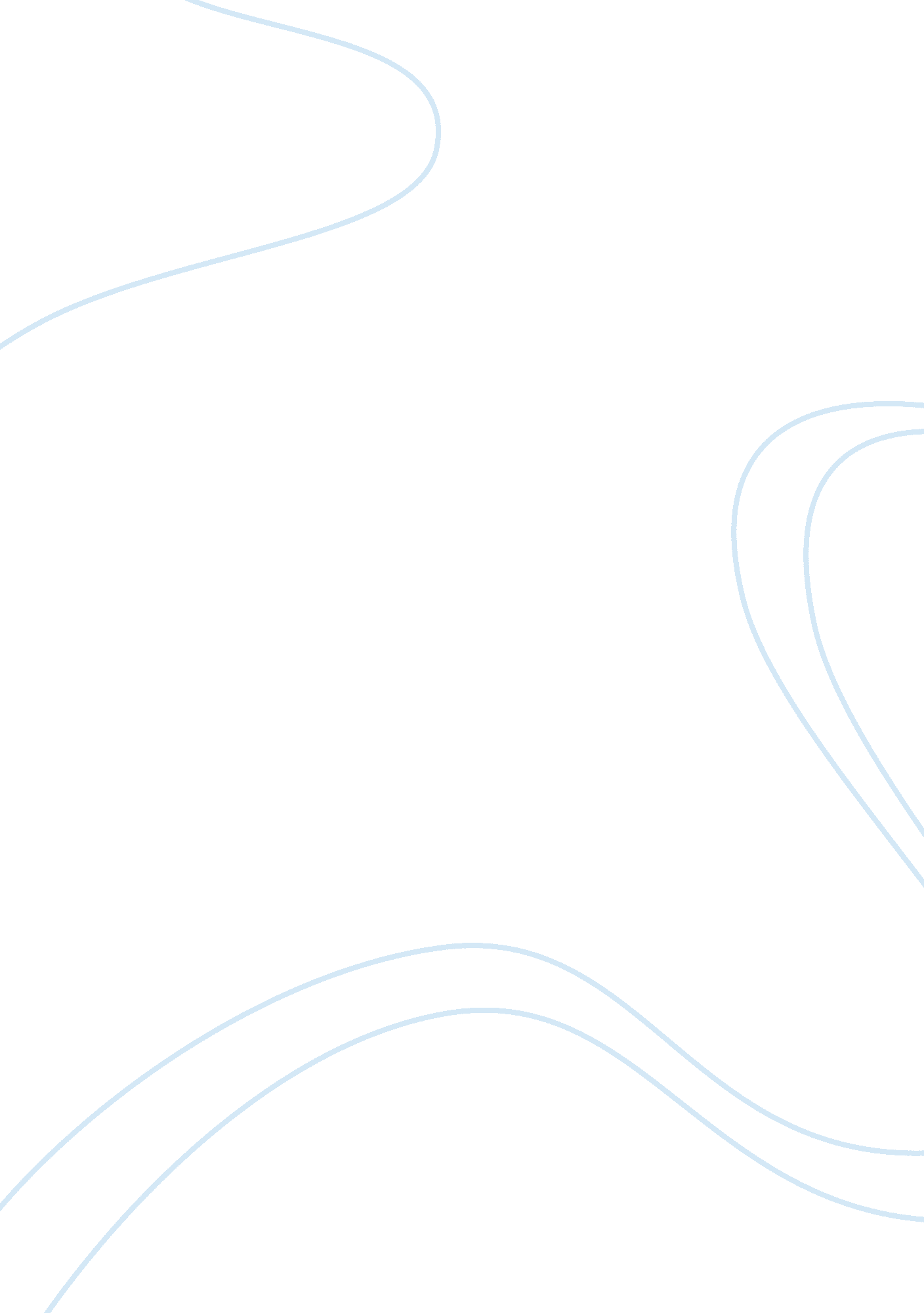 This side of paradise by f. scott fitzgeraldLiterature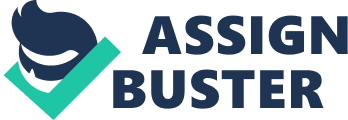 ﻿This Side of Paradise by F. Scott Fitzgerald 
The novel to read is “ This side of Paradise,” by F. Scott Fitzgerald. The novel is interesting to read because it contains some fundamental artistic devices that are both thematic and structural. Furthermore, the novel is the work of a young person as an author and draws a lot from the American history and fiction. The novel has lyrical and graceful writings and contains various autobiographical elements about the author’s success in life. It will add value to my skills as an aspiring writer. 
The novel is a reflection of the life of every individual and in particular form childhood to youth. Amory Blaine, for example, is derived from the author’s adolescence and early manhood. The author’s narrative trails Blaine’s from his childhood and the difficulties he endured while adjusting to life at preparatory school. It further describes his close relationship with his mother during his childhood. The narrative also describes his life at Princeton College as a romantic egoist. The description of his college life is a genuine and realistic depiction of how college life plays out to students. Just as it is today, campus life is exciting and intelligently stimulating. The book can guide me how to behave socially while at school or home (Fitzgerald n. d.). 
There are various themes that are popular and are present in almost every literature. One of such themes is love. The theme carries an underlying message that it is paramount to all. Love is a transformational effect among people and is portrayed as a must for one to thrive in the society. It can range from family love to that of opposite sexes. Another theme is that people have the same needs. Whether one is educated or dumb, poor or rich all have common basic needs needed for survival. Honesty is another theme that justifies crime does not pay. Honesty is an honor and all who behave in heretical ways eventually perish. The last theme is that of poverty to riches. Most novels prize the concept of overcoming obstacles and self-improvement. With both good luck and hard work, all people have equal opportunities to transform their lives. The themes are popular because they constitute most of what man goes through in life. Human experiences such as love, honesty, and hard work are all essentials in life. 
Works Cited 
Fitzgerald, F. Scott. This side of paradise. New York: C. Scribner's Sons, 2013. Print. 